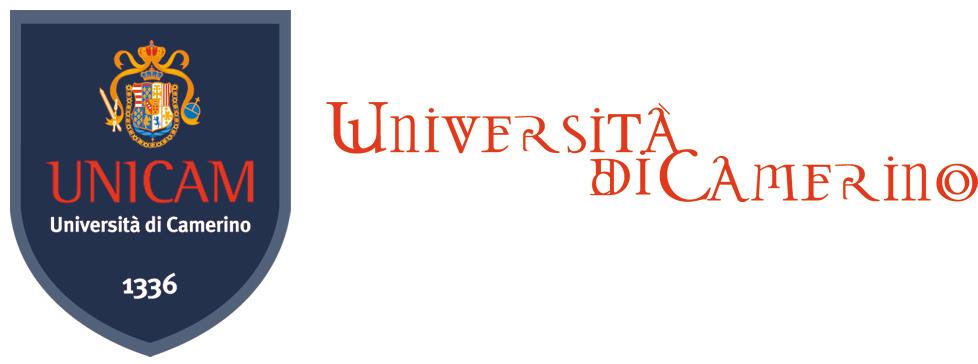                             CONTEST “Informatica x Gioco = Fantasia + RegoleModello di domanda e schema di liberatoria (per studenti minorenni) da inviare, insieme ad una breve descrizione del gioco e delle modalità di utilizzo, oltre al link al gioco pubblicato sul sito https://gamefroot.com/browse-games/ e il file generato dall’export della piattaforma, entro le ore  24:00 del 15 Maggio 2021 a infocs@unicam.it (sarà inviata mail di conferma).Il sottoscritto …………………………………………………………………… nato/a a ……………………………… il………………………………… e residente a ………………………………………. in via …………………………………………Mail……………………………………………  telefono …………………………………………………..appartenente alla Scuola Secondaria di secondo grado ………………………………………………………………….In qualità di rappresentante del gruppo ……………………………………………………………………………………..Con docente di riferimento …………………………………………………………………………………………………………Email …………………………………………………… cell ………………………………………….chiede di ammettere al contest “Informatica x Gioco = Fantasia + Regole”, il seguente videogioco:Titolo …………………………………………………………………………………………………………………………………………….  Breve descrizione del videogioco ………………………………………………………………………………………………………………………………………………………………………………………………………………………………………………………………………………………………………………………………………………………………………………………………………………………………………………………………………………Link al gioco pubblicato sul sito https://gamefroot.com/browse-games/…………………………………………………………………………………………………………………………………………….  indicare di seguito le generalità degli studenti  (fino ad un massimo di sei) e la classe di appartenenza ……………………………………………………………………………………………………………………………………..………Nota Bene: Per gli studenti minorenni andrà firmata dai genitori o dal dirigente scolastico, qualora ne abbia l’autorizzazione, una liberatoria come sotto riportato, per riprodurre ed utilizzare a titolo gratuito foto e video realizzati in occasione degli eventi “Informatica x Gioco = Fantasia + Regole” Luogo e data                                                                                                     FirmaLiberatoria contest  “Informatica x Gioco = Fantasia + Regole” per studenti minorenniIl presente modulo va compilato in maniera leggibile, firmato ed allegato alla documentazione da inviare per la partecipazione al contest. Genitore o dirigente dell’Istituto se autorizzatoil/La sottoscritto/a …………………………………………………………………… nato/a a ……………………………… il………………………………… e residente a ………………………………………. in via …………………………………………in qualità di ……………………………………………………………………………………………………con riferimento allo studente …………………………………………………………………… nato/a a ……………………………… il………………………………… e residente a ………………………………………. in via …………………………………………(fino ad un massimo di sei studenti)dopo  aver preso visione della seguente informativa sul trattamento dei dati personaliINFORMATIVA SULLA PRIVACYL’Università degli Studi di Camerino, in qualità di titolare del trattamento dei dati personali, ai sensi dell’art. 13 del Regolamento Europeo 679/2016, del Decreto Legislativo 196/2003 “Codice in materia di Protezione dei Dati Personali” e del Decreto Legislativo 10 agosto 2018 n. 101, recante disposizioni per l’adeguamento della normativa nazionale alle disposizioni del citato Regolamento UE, le fornisce le seguenti informazioni:Finalità del trattamentoL’Università tratterà i suoi dati personali e la sua immagine, raccolti durante la presentazione delle domande di partecipazione e durante le giornate di presentazione e premiazione, per finalità di promozione della propria immagine, dei servizi offerti, dell’offerta formativa, di divulgazione e promozione della ricerca scientifica e per finalità di orientamento, nonché per le finalità cui all’art. 4 del D.R. 271/2009. (realizzazione materiale informativo, divulgativo, per presentazione di altre attività etc)Modalità di trattamento dei datiI dati personali da lei forniti saranno trattati nel rispetto della normativa sopra citata e degli obblighi di riservatezza cui è tenuta l’Università degli Studi di Camerino. Tali dati saranno trattati sia con strumenti cartacei, sia con strumenti elettronici e con altri tipi di supporti idonei, nel rispetto delle misure di sicurezza di cui all’art. 32 del Regolamento Europeo in materia di protezione dei dati.Obbligatorietà o meno del consenso e base giuridica del trattamentoIl conferimento dei suoi dati è facoltativo. Il trattamento dei dati ha come base giuridica il consenso della persona interessata. Il mancato consenso non permetterà l’utilizzo delle immagini e/o delle riprese audiovisive del soggetto interessato per le finalità precedentemente citate.Comunicazione e diffusione dei datiI dati personali della persona ritratta, ripresa o registrata, verranno trattati, anche con l'ausilio di mezzi elettronici, da soggetti specificatamente incaricati.I dati raccolti saranno conservati, anche in forma elettronica e su qualsiasi supporto tecnologico per le finalità e nei limiti sopra definiti e potranno essere diffuse ai sensi della Legge n. 150/2000 sui siti istituzionali nonché attraverso canali social network (quali, a titolo esemplificativo ma non esaustivo, Facebook, Twitter, Youtube).Le immagini e/o riprese audiovisive potranno inoltre essere utilizzati per opuscoli e altro materiale informativo e potranno essere oggetto di diffusione su articoli di cronaca di giornali o quotidiani o notiziari televisivi relativi a eventi di cui l’Università è stata parte attiva.Titolare del trattamentoIl titolare del trattamento è l’Università degli Studi di Camerino con sede legale in Piazza Cavour 19/f e sede provvisoria in via D’Accorso n. 16, Camerino. Contatto PEC del titolare: protocollo@pec.unicam.itResponsabile della protezione datiI recapiti di contatto del Responsabile della Protezione Dati sono: n. tel. 0737/403106 e-mail: rpd@unicam.it, P.E.C. - rpd@pec.unicam.it.Diritti dell’interessatoL’interessato ha diritto: di accedere ai dati personali che lo riguardano e di ottenere le informazioni elencate nell’art. 15 del citato Regolamento Europeo; di ottenere la rettifica dei dati personali inesatti che lo riguardano e l’integrazione dei dati incompleti; di ottenere dal titolare del trattamento la cancellazione dei dati personali che lo riguardano, senza ingiustificato ritardo, qualora sussista uno dei motivi elencati nell’art. 17 del Regolamento; di ottenere la limitazione del trattamento qualora ricorra una delle ipotesi previste dall’art. 18 del Regolamento; di opporsi al trattamento dei dati.L’interessato può revocare il consenso in qualsiasi momento senza tuttavia pregiudicare la liceità del trattamento basata sul consenso prestato prima della revoca. In tal caso, non saranno raccolti ulteriori dati che lo riguardano, ferma restando l'utilizzazione di quelli eventualmente già raccolti per determinare, senza alterarli, i risultati della ricerca o di quelli che, in origine o a seguito di trattamento, non siano riconducibili a una persona identificata o identificabile.
L’interessato può proporre reclamo a un'autorità di controllo.In merito all’esercizio di tali diritti, l’interessato può rivolgersi al titolare del trattamento.Periodo di conservazioneI dati personali raccolti verranno conservati per un periodo non superiore al conseguimento delle finalità per le quali sono trattati.Preso atto di quanto sopra esposto, l’interessato 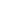 esprime il consenso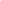 non esprime consensoPer quanto riguarda l’utilizzo della propria immagine e/o delle riprese audiovisive per le finalità indicate, l’interessatoesprime il consenso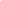 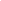 non esprime consensoLuogo e Data_______________                                                                          Firma                                                                                                       ___________________________                                                                                                                                                                